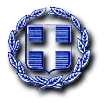 ΕΛΛΗΝΙΚΗ ΔΗΜΟΚΡΑΤΙΑ	Ραφήνα, 6-9-2021ΝΟΜΟΣ ΑΤΤΙΚΗΣ	Αρ. Πρωτ.: 13967ΔΗΜΟΣ ΡΑΦΗΝΑΣ-ΠΙΚΕΡΜΙΟΥ	ΠΡΟΣ: ΜΕΛΗ ΟΙΚΟΝΟΜΙΚΗΣΤαχ. Δ/νση: Αραφηνίδων Αλών 12	  	ΕΠΙΤΡΟΠΗΣΤαχ. Κωδ.: 19009 Ραφήνα                                    Fax:  22940-23481                                                                     ΠΡΟΣΚΛΗΣΗ ΣΕ ΣΥΝΕΔΡΙΑΣΗΑΡ. 45Η Πρόεδρος της Οικονομικής Επιτροπής του Δήμου Ραφήνας - Πικερμίου, σας καλεί σε διά περιφοράς συνεδρίαση της Οικονομικής Επιτροπής την Παρασκευή 10 Σεπτεμβρίου 2021 και από ώρα 10.30 π.μ. έως 11.30 π.μ. με ενημέρωση των μελών διά τηλεφώνου, προκειμένου να συζητηθούν και να ληφθούν αποφάσεις για τα παρακάτω θέματα: Λήψη απόφασης περί χορήγησης παράτασης για το έργο «Συντήρηση  και αποκατάσταση βλαβών στο οδικό δίκτυο των οικισμών Ν. Βουτζά και Διώνης».Λήψη απόφασης περί έγκρισης Πρακτικού Ι για τα έργο «Μετατοπίσεις δημοτικού δικτύου ύδρευσης Δήμου Ραφήνας-Πικερμίου».Λήψη απόφασης περί ορισμού πληρεξουσίου δικηγόρου κατά τη συζήτηση Αίτησης – Κλήσης των Δ. Σκούφου και Α. Μανώλη ενώπιον του Μονομελούς Εφετείου Αθηνών.Λήψη απόφασης περί διαγραφής χρεών από τους χρηματικούς καταλόγους.     Η ΠΡΟΕΔΡΟΣΤΣΕΒΑ -ΜΗΛΑ ΔΗΜΗΤΡΑ